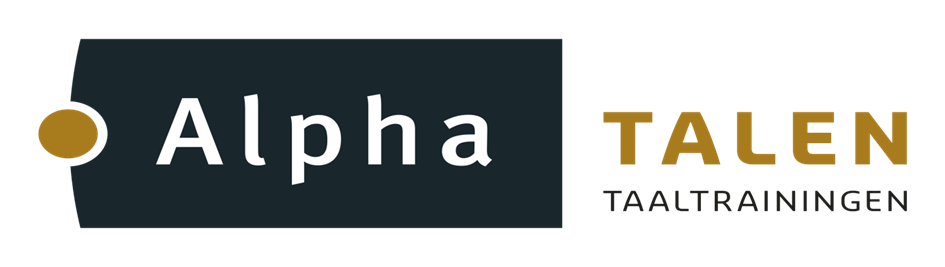 			Registration form				Dutch beginners						   15 lessons of 2 hours                            Start date: 	Wednesday 24 February 2021           			Time:	    	6-8pm Date:					________________________________________Name:				________________________________________Address:				________________________________________Postal code + city		________________________________________Phone number:			________________________________________E-mail address:			________________________________________Date of birth:			________________________________________Nationality:				________________________________________Profession:				________________________________________Dates: 				 24 February, 3, 10, 17, 24, 31 March,					 7, 14, 21, 28 April, 5, 12, 19, 26 May Location:				OnlineCourse fee:			€ 500 incl. course materials *might be subject to changes to Dutch school holidays                                                                               Please e-mail this form to post@alphatalen.nl									 